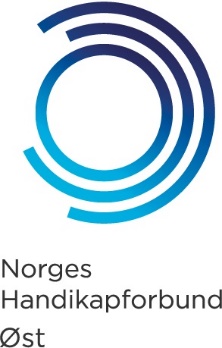                 NHF ØstProtokoll fra årsmøte 2019    6. april 2019, Quality Hotel Entry, Mastemyr1.	Åpning
Regionleder Arild Karlsen åpnet årsmøtet og ønsket alle velkommen. 
Det ble holdt 1 minutts stillhet for medlemmer som har gått bort.
Forbundsleder i NHFs sentralstyre, Arne Lein hilste årsmøtet.  Han snakket bl.a. om NHFs kampanje Valg 2019, om kampanjens innhold og virkemidler.2. 	Konstituering
Innkalling, saksliste og årsmøtedokumenter var sendt ut i henhold til NHFs lover. 	Regionkontorleder Hanne Grimstvedt foresto oppropet av stemmeberettigede delegater. 
 	Totalt 29 delegater var tilstede.
Følgende funksjonærer ble foreslått:
Møteleder: 			Arne Lein
Protokollundertegnere: 	Ann-Karin Pettersen og Odvar Jacobsen
Tellekorps: 			Aina Irene Søberg, Pål Nygaard og Ken Jackson. Protokollfører Hanne Grimstvedt var oppnevnt av regionstyret.
Vedtak: 	Innkalling, saksliste og foreslåtte funksjonærer ble enstemmig godkjent. 
 			Behandling av forretningsordenIngen ba om ordet. 	
 		Vedtak:	Regionstyrets forslag til forretningsorden ble godkjent 	3. 	Årsmelding for 2018
   	Arild Karlsen innledet om styrets arbeid siste årsmøteperiode.
  	Regionstyrets forslag til årsmelding for 2018 ble gjennomgått av møteleder.Følgende hadde ordet: Ann-Karin PettersenVedtak: 	Årsmelding 2018 ble enstemmig godkjent 
4. 	Årsregnskap for 2018 med revisjonsberetning. 
 Arild Karlsen innledet om forslag til årsregnskap for 2018. Hanne Grimstvedt ga utfyllende  kommentarer. Møteleder leste konklusjonene fra revisors beretning for 2018.
 	Følgende hadde ordet til regnskapet: 	Simen Aker	Grethe PlattIngen tok ordet til revisjonsberetningen. 	Vedtak: 	Årsregnskap 2018 med revisjonsberetning ble enstemmig godkjent.  	5. 	Innkomne forslag og uttalelser fra årsmøtet. Forslag fra regionstyret:«Ikke gjør uføre til sosialklienter med gjengs leie!»Regionstyremedlem Ken Jackson innledet om forslaget. 
Følgende hadde ordet:Tor Inge MøllerArne LeinArild KarlsenVedtak: 	Budskapet i regionstyrets forslag ble enstemmig godkjent. Uttalelsen sendes til  media (leserinnlegg, lokale aviser) og partipolitikere.Forslag fra regionstyret:«Levekår man ikke kan leve med»Hanne Grimstvedt innledet om forslaget. Følgende hadde ordet:Tor Inge Møller
Øyvind Gerhardsen
Arild Karlsen
Beate Molander
Grethe Platt
Arne Lein
Ken JacksonArild KarlsenVedtak: 	Budskapet i regionstyrets forslag ble enstemmig godkjent. Uttalelsen 
 		bearbeides i henhold til innspill fra årsmøtet, og sendes til media, 
  		partipolitikere og stortingspolitikere fra Østfold og Akershus.6. 	Virksomhetsplan (VP) 2019 for NHF ØstHanne Grimstvedt innledet. NHF Øst sin VP viser til hvilke av områdene i NHFs Interessepolitiske program og NHFs Strategidokument vi har hovedfokus på.Følgende hadde ordet: Arne LeinØyvind Gerhardsen som foreslo at tilrettelagt transport tas inn i punktet om transport.
	Anna Marita Hirth som foreslo endring av rekkefølge på fokusområdeneArild Karlsen som foreslo at fokusområdene får kulepunkter siden de ikke er i prioritert orden.
	Hanne Grimstvedt
	Sverre BergenholdtTor Inge Møller
 	Ken JacksonSimen Aker
Vedtak: 	Regionstyrets forslag til Virksomhetsplan 2019 for NHF Øst ble godkjent med 
                            følgende endringer: tallene i fokusområdet endres til kulepunkter, tilrettelagt
 		transport tas inn i punktet om transport.7. 	Budsjett for 2019Arild Karlsen innledet om regionstyrets forslag til budsjett.Ingen ba om ordet Vedtak:	Regionstyrets framlagte budsjett for 2019 ble tatt til orientering.
8.	ValgValgkomiteens leder Odvar Jacobsen la frem innstillingen fra komiteen. 
Det var 28 stemmeberettigede til stede da valget ble gjennomført.Valg - Regionstyret8.1	1.nestleder organisatorisk (2 år): Valgkomiteen foreslo Sverre Bergenholdt (direktemedlem).
 	Det var ingen motkandidater.Vedtak: 	Sverre Bergenholdt ble valgt ved akklamasjon	
8.2	Styremedlemmer (2 år): Valgkomiteen foreslo Ken Jackson (NHF Fredrikstad) og Elisabeth Wollebek (LFS Oslo og Akershus).
Det var ingen motkandidater. 
Vedtak:	 	Ken Jackson og Elisabeth Wollebek ble valgt ved akklamasjon8.3	Varamedlemmer (1 år): Valgkomiteen foreslo Runar Tønnesen (HBF Østfold) som 1.vara,   	Vibeke Otterlei Nervik (NHF Lørenskog) som 2. vara og Dagfinn Glad (NHF Moss) som 3. vara.Det var ingen motkandidater.Vedtak: 	Runar Tønnesen, Vibeke Otterlei Nervik og Dagfinn Glad ble ved akklamasjon  valg som hhv. 1., 2. og 3. vara				Etter gjennomført valg har Regionstyret NHF Øst 2019 – 2020 følgende sammensetning:Leder:	     Arild Karlsen 		1 år	1. nestleder organisatorisk:	     Sverre Bergenholdt		2 år 2. nestleder interessepolitisk:   Ragnhild Skovly Hartviksen		1 år	Styremedlem:	     Ken (Jan Kenrick Glad) Jackson		2 år	    	Styremedlem:	     Hilde Sofie Nilsson		1 årStyremedlem:	     Elisabeth Wollebek		2 år	 Styremedlem:	     Saad Al-Jaderi		1 år	1. varamedlem: 	     Runar Tønnesen		1 år2. varamedlem: 	     Vibeke Otterlei Nervik		1 år	
3. varamedlem:	     Dagfinn Glad 		1 årValgte varamedlemmer trer inn som styremedlemmer med stemmerett når et valgt styremedlem har meldt forfall.8.4         Valgkomiteens forslag til delegater til NHF sitt Landsmøte 2019.               Delegat	Sverre Bergenholdt               Delegat	Saad Al-Jaderi               Delegat	Elisabeth Wollebek               Vara	Hilde Sofie Nilsson             Følgende hadde ordet:
             Ann-Karin Pettersen som foreslo at regionstyret får fullmakt til å velge flere varaer.             Odvar Jacobsen
             Anna Marita Hirth             Simen Aker
             Vedtak: 		Valgkomiteens innstilling ble enstemmig vedtatt. Regionstyret ble gitt fullmakt 
 			til å supplere med 1 eller 2 varadelegater.		8.5       Valg – Valgkomité
               Valgkomiteens samlede forslag var som følgende: Leder  			Odvar Jacobsen	LFS Oslo og Akershus			AkershusMedlem 		Evy Gunn Hultberg   	LFPS Østfold			ØstfoldMedlem		Gunnar Buvik		NHF Sarpsborg			ØstfoldMedlem		Anne Karin Johansen	NHF Halden/Aremark		Østfold1. vara 			Grethe Platt 		LFPS Akershus			AkershusFølgende hadde ordet: Grethe Platt
Arild Karlsen som foreslo Fredrik Fjeld Johansen fra HBF Østfold som 2. vara
Arne Lein som foreslo Geir Eriksen fra NHF Lørenskog som 3. vara.Vedtak:	Valgkomiteens innstilling ble enstemmig vedtatt. I tillegg ble Fredrik Fjeld  Johansen valgt som 2. vara og Geir Eriksen valgt som 3. vara	 9.	Hilsen: Årsmøtet 2019 i Norges Handikapforbund Øst berømmer Ivar Kvistum
	Regionstyret foreslo at årsmøtet i NHF Øst berømmer redaktør Ivar Kvistum for hans arbeid med  bladet Handikapnytt og nettsiden handikapnytt.no. Regionstyret la fram forslag til hilsen. 	Følgende hadde ordet:	Ann-Karin Pettersen	Sverre Bergenholdt
	Arne Lein.	Vedtak:	Årsmøtet i NHF Øst sluttet seg enstemmig til berømmelsen av Ivar Kvistum.
10.	AvslutningGjenvalgt regionleder Arild Karlsen takket møteleder, protokollfører og alle fremmøtte for gjennomføringen av årsmøtet.  Årsmøtet ble deretter erklært avsluttet.______________________________                                         Møteleder Arne Lein ___________________________                                          ________________________________Protokollundertegner Ann-Karin Pettersen                       Protokollundertegner Odvar Jacobsen     _______________________________                                   Protokollfører Hanne Grimstvedt    